November 20, 2018SUBJECT:	Request for Information about Flooding History in the Neighborhood of the Kings Way/Verna WayDear Sacramento County Property Owner/Resident,  The Department of Water Resources (DWR) is investigating the performance of the existing drainage facilities in your neighborhood.  The goal of this investigation is to evaluate whether a drainage improvement project can alleviate the reported past flooding in the area.  The proposed drainage improvements areas are on Becerra Way, Duran Circle, Carrisa Way, Loreto Way, Villa Vista Way, Avalon Drive, Lasuen Drive, Verna Way, Roslyn Way, and Ione StreetPlease take a few minutes to fill out the attached questionnaire about flooding in this neighborhood and then mail it back in the self-addressed stamped envelope by  December 15, 2018, whether you have witnessed flooding or not.  If you have not witnessed flooding at your property or in your neighborhood, please answer Questions 1 - 2, check “No” to Question 3 and mail the questionnaire in the self-addressed stamped envelope.  You can also fill out this questionnaire electronically by selecting the “Resources” button followed by Kings Way/Verna Way Questionnaire” on the home page of the DWR web site (www.saccodwr.org). DWR is requesting this information to better understand the flooding situation (or lack thereof) for this area.  If you have additional questions, please feel free to contact me at (916) 874-1321 or via email at meaneym@saccounty.net.   Thank you for your time and assistance.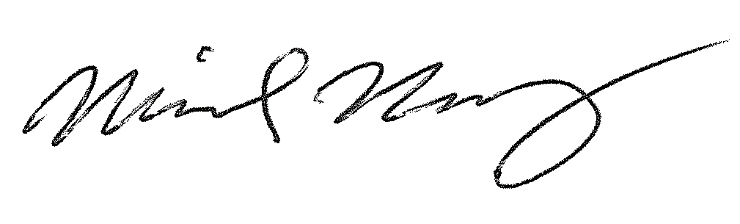 	Sincerely,	Michael Meaney	Associate Civil EngineerAttachments:	Project Questionnaire